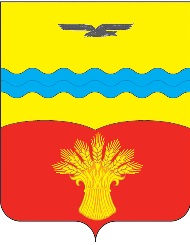 РОССИЙСКАЯ  ФЕДЕРАЦИЯАдминистрациямуниципального образования Подольский сельсоветКрасногвардейского района Оренбургской областиПРОТОКОЛпубличных слушаний по проекту планировки и проекту межевания «Обустройство скважины № 122 Южно-Мохового месторождения» в Подольском сельсовете Красногвардейского района Оренбургской области29.01.2021 г.                                                                                          с. Подольск      Место проведения: Оренбургская область, Красногвардейский район, с. Подольск, ул. Юбилейная,48, кабинет № 2.Время проведения: 15 часов 00 минут.		    	                           Присутствовали всего 10 человек.Основание для проведения публичных слушаний: Конституция Российской Федерации, Градостроительный кодекс Российской Федерации, Федеральный закон от  года № 191-ФЗ «О введении в действие Градостроительного кодекса РФ», Федеральный закон от  года № 131-ФЗ «Об общих принципах организации местного самоуправления в Российской Федерации», Постановление администрации муниципального образования Подольский сельсовет Красногвардейского района Оренбургской области №236-п от 03.08.2020 г. «О подготовке документации по планировке территории для объекта  «Обустройство скважин № 122 Южно-Мохового месторождения», постановление Администрации муниципального образования Подольский сельсовет Красногвардейского района от 18.12.2020 г. № 301-п «О назначении публичных слушаний по Проекту планировки и проекту межевания территории «Обустройство скважины № 122 Южно-Мохового месторождения» в Подольском сельсовете Красногвардейского района Оренбургской области.Председательствующий – Гаврилов Ю.Л.  глава  муниципального образования Подольский сельсовет Красногвардейского района Оренбургской области;Секретарь слушаний – С.П. Аллаярова ведущий специалист администрации Подольского сельсовета.Инициатор публичных слушаний: ООО «Аврора» в интересах ООО «Геопрогресс».Разработчик: ООО «Аврора». Способ информирования общественности:            Информационное объявление о проведении публичных слушаний было официально обнародовано на информационном стенде по адресу: Оренбургская область, Красногвардейский район, с. Подольск, ул. Юбилейная 48 и размещено на официальном сайте Подольского сельсовета                                                                                                                                                                                                                                                        http://podolsk 56 .ru, а правообладатели земельных участков и объектов капитального строительства, расположенных на указанной территории,  законные интересы которых могут быть нарушены в связи с реализацией таких проектов, были извещены под роспись.           С материалами  проекта планировки и проекта межевания территории «Обустройство скважины № 122 Южно-Мохового месторождения» в Подольском сельсовете Красногвардейского района Оренбургской области все желающие могли ознакомиться в администрации муниципального образования Подольский сельсовет Красногвардейского района Оренбургской области по адресу: Оренбургская область, Красногвардейский район, с. Подольск, ул. Юбилейная, 48, кабинет № 9.ПОВЕСТКА ДНЯ:           1. Вступительное слово о порядке проведения публичных слушаний по Проекту планировки и проекту межевания территории «Обустройство скважины № 122 Южно-Мохового месторождения»  в Подольском сельсовете Красногвардейского района Оренбургской области.          2. Доклад разработчика Проекта планировки и проекта межевания территории «Обустройство скважины № 122 Южно-Мохового месторождения» в Подольском сельсовете Красногвардейского района Оренбургской области – представитель ООО «Аврора».3. Вопросы, замечания и предложения присутствующих на публичных слушаниях.   По предложенному порядку проведения публичных слушаний – замечаний и предложений от участников слушаний не поступило. 1. СЛУШАЛИ: Гаврилова Ю.Л. –  главу муниципального образования Подольский сельсовет, который огласил предмет слушаний – рассмотрение проекта планировки и проекта межевания территории «Обустройство скважины № 122 Южно-Мохового месторождения»  в Подольском сельсовете Красногвардейского района Оренбургской области.2. СЛУШАЛИ: представителя ООО «Аврора»: Проект планировки и проект межевания территории «Обустройство скважины № 122 Южно-Мохового месторождения»в Подольском сельсовете Красногвардейского района Оренбургской области.Целями и задачами проекта планировки территории, совмещенного с проектом межевания территории являются: обеспечение устойчивого развития территории, выделения элементов планировочной структуры, установления границ земельных участков, предназначенных для строительства и размещения линейных объектов.При разработке проекта были выявлены территории, занятые вышеуказанным линейным  объектом, территории  охранных зон, устанавливаемых на основании действующего законодательства, указание  существующих и проектируемых объектов, выявлены объекты, расположенные на прилегающей территории, охранные зоны которых «накладываются» на охранные зоны проектируемых линейных объектов, а также иные существующие объекты, для функционирования которых устанавливаются ограничения на использование земельных участков в границах охранных зон проектируемых объектов, нанесены границы земельных участков,  в том числе границы земельных участков, на которых расположены линейные объекты.3. ПРЕДЛОЖЕНИЯ И ЗАМЕЧАНИЯ:  главный архитектор администрации Красногвардейского района Тихонова Л.Н. пояснила, что замечания по обсуждаемому  проекту отсутствуют.Результатами публичных слушаний является решение: 1.Признать публичные слушания по проекту планировки и проекту межевания территории «Обустройство скважины № 122 Южно-Мохового месторождения» в Подольском сельсовете Красногвардейского района Оренбургской состоявшимися.2. Рекомендовать главе администрации муниципального образования Подольский сельсовет, утвердить Проект планировки и проект межевания территории «Обустройство скважины № 122 Южно-Мохового месторождения» в Подольском сельсовете Красногвардейского района Оренбургской области.Председатель			                                                       Ю.Л. ГавриловСекретарь 							                         С.П. Аллаярова